Elk Ridge Middle School3659 W. 9800 S.South Jordan, UT 84095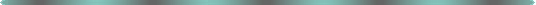 January, 2018To Whom it May Concern:I am writing to you to let you know about an opportunity that may interest you and your company. Elk Ridge Middle School is putting on their school musical, Crazy For You, on February 21-24, 2018. We are so excited to present out 12th production, and have created a strong reputation over the years for high quality productions that far exceed the expectations of our patrons. Although our shows sell out each year and some 1500 people view it, we are prohibited from charging for tickets due to Jordan District policy. This means that we are unable to generate any money on our own.Our school serves families in the South Jordan and West Jordan areas—families that are very likely in your line of vision as a company as well. Our school has a high standard for our programs, creating a customized, color program that serves as a memento for our students. Enclosed are a few samples from our previous programs to give you an idea of what we have had in the past. We would very much like to include advertising to this year’s program, in the hope that we can continue our tradition of high quality, as well as promote your company to your customers and potential customers. If you would like to see your advertisement in our program, please fill out the form below, or fill it out online. We need Sponsorship forms and checks turned in to the Main Office (or mailed) no later than February 9th. All logos and artwork must be submitted by the same date. Please fill out the form below, or go to http://mrsreesrocks.weebly.com/musical.html to fill it out online. The online form also gives you the ability to upload your logo directly.We are so proud of our students, and have watched this experience in our school play broaden their horizons and lead to academic and artistic success. Some of our former participants have made careers in music, art, movies, and dance. They have stayed involved in school, and have been motivated to keep their grades up in order to stay in the play. We are thrilled to provide this opportunity, and hope that you will help us to maintain the standard we have enjoyed the last seven years.Thank you
Megan ReesElk Ridge Middle SchoolMegan.rees@jordandistrict.orgYes, we would like to be a sponsor for the Elk Ridge Middle School Musical,      Crazy for You!Company Name: ____________________________   Phone Number: ___________________Contact Person: ____________________________  Parent Referral: ______________________Please check the box of the package you would like:Please mail this sheet, your check, and submit your artwork to Elk Ridge Middle by Friday, February 9th. Make your check payable to Elk Ridge Middle School and put “School Play Sponsor” in the Memo. You may also fill out this form online and submit your artwork online at: http://mrsreesrocks.weebly.com/sponsorship-form.htmlPlease mail your check to:Elk Ridge Middle School3659 W. 9800 S.South Jordan, UT 84095All artwork must be emailed to megan.rees@jordandistrict.org by Friday, February 9th.Thank you so much for your help! We truly appreciate it!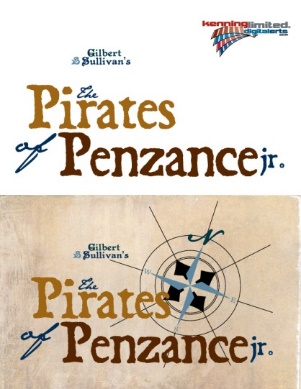 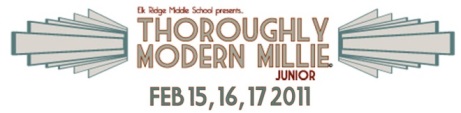 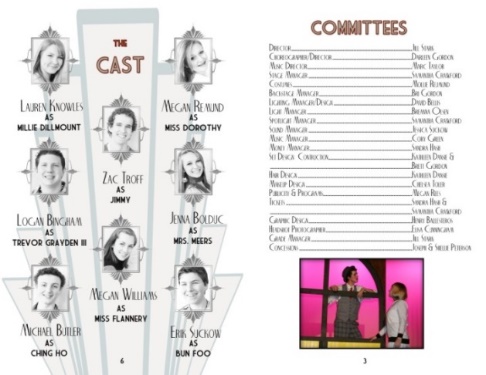 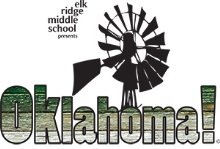 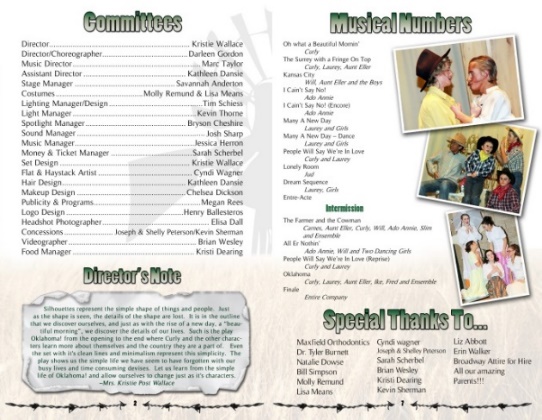 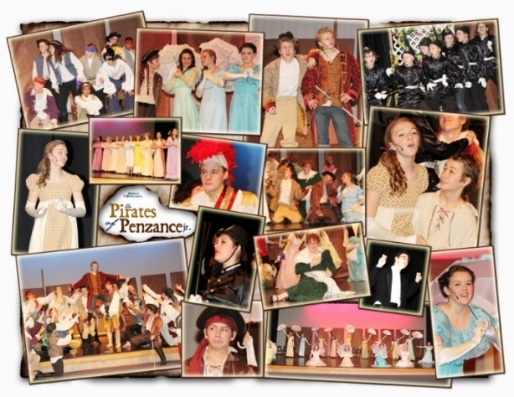 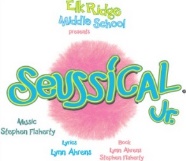 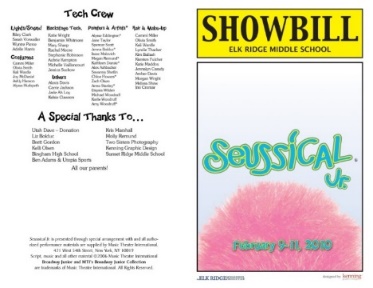 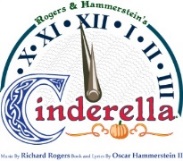 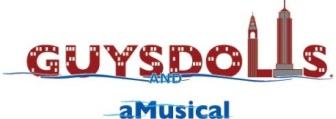 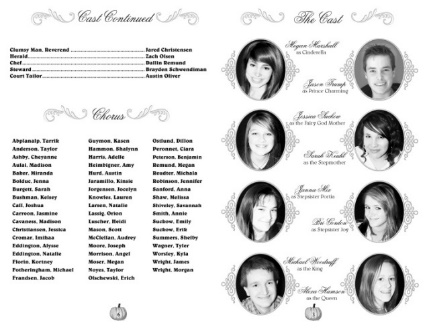 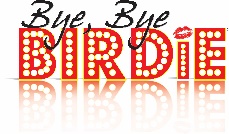 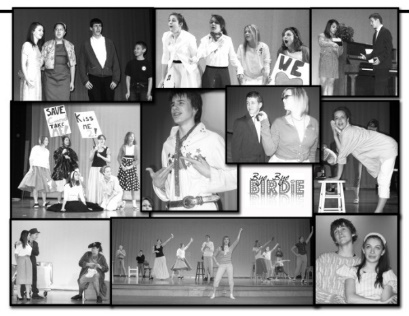 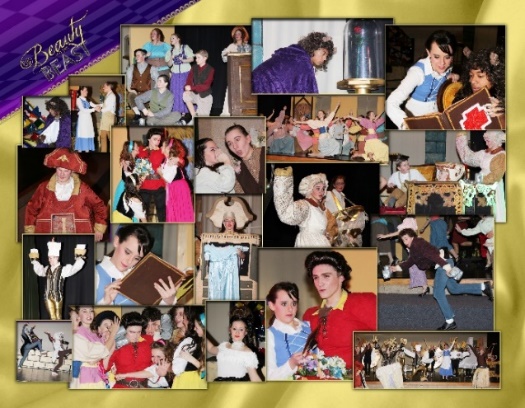 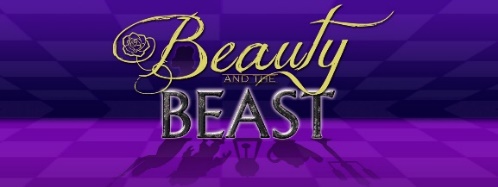 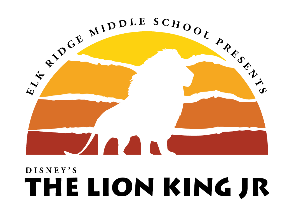 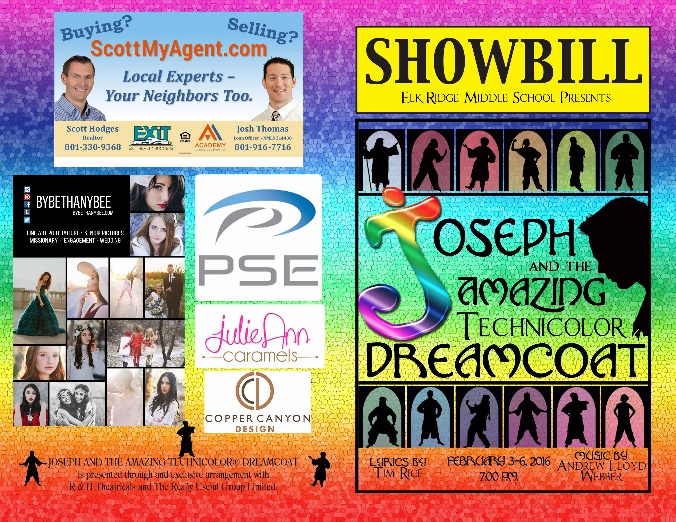 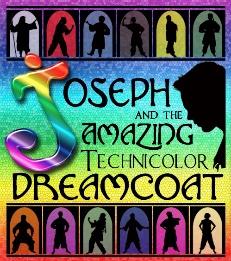 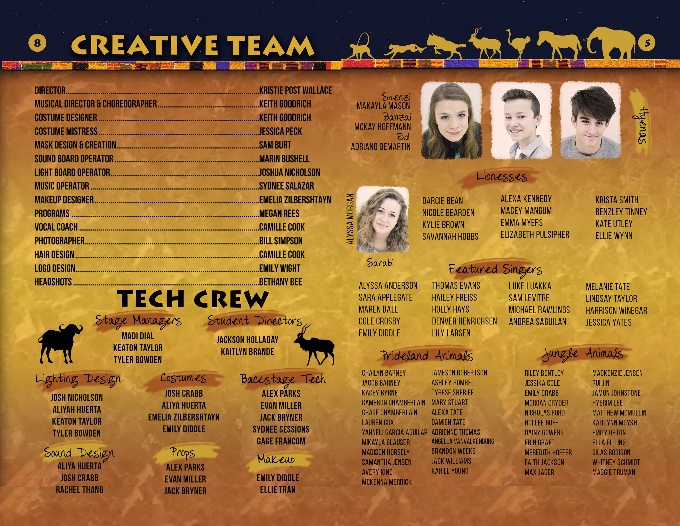 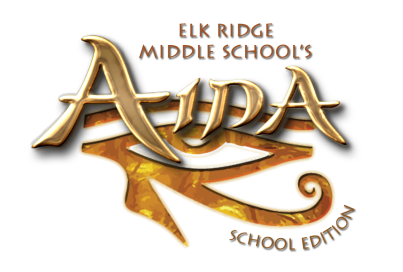 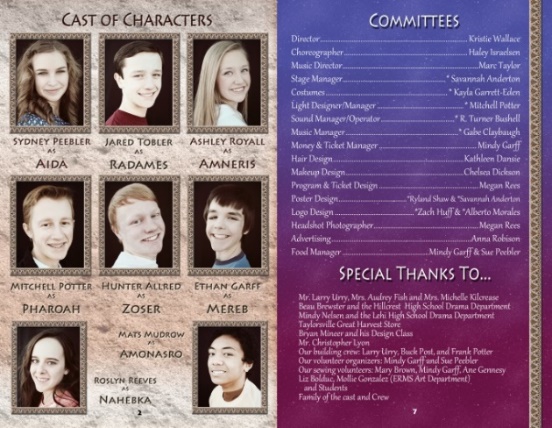 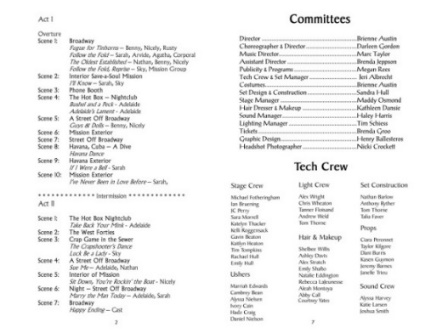 Company name listed in program - $25.001x2 Logo or Ad - $50.002x3 Logo or Ad – $75.00____________________________________________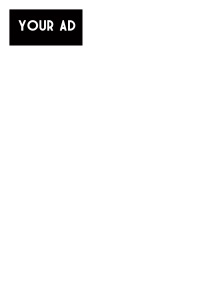 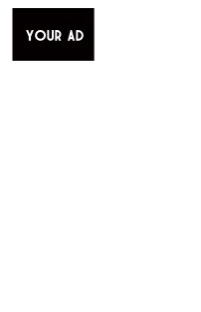 4x3 Logo or Ad - $100.00(a little larger than a business card)Half page Logo or Ad  (5.5x4) - $200.00Full page Logo or Ad – (8 ½ x 5 ½ ) – $400.00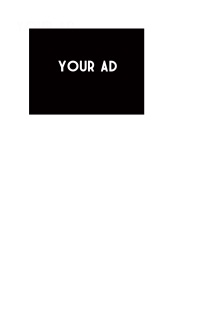 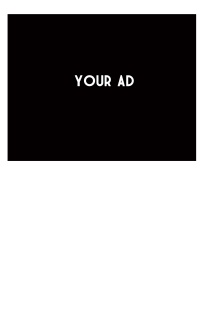 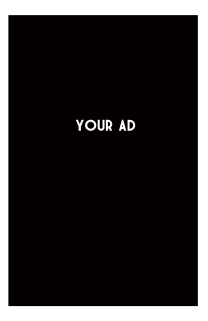 